В общем, провожу синтез модального управления для линейной динамической системы. Эта система имеет передаточную функцию: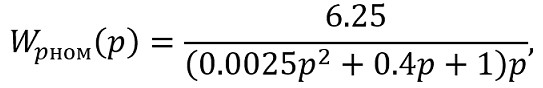 Посчитал матрицы А, В, С. Вот они:Система полностью управляема и наблюдаема.Не могу понять, как определить коэффициенты обратных связей. Прошу помочь мне в этом разобраться и вычислить их для этого примера. Желательно с проверкой.